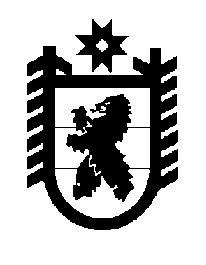 Российская Федерация Республика Карелия    ПРАВИТЕЛЬСТВО РЕСПУБЛИКИ КАРЕЛИЯРАСПОРЯЖЕНИЕ                                от  23 августа 2018 года № 556р-Пг. Петрозаводск Внести в распоряжение Правительства Республики Карелия 
от  31 декабря 2010 года № 665р-П (Собрание законодательства Республики Карелия, 2010, № 12, ст. 1838; 2014, № 1, ст. 78; № 9, ст. 1664; 2015, № 1,                   ст. 80; 2016, № 6, ст. 1334; № 8, ст. 1828; № 9, ст. 2014; 2017, № 3, ст. 484) 
с изменениями, внесенными распоряжениями Правительства Республики Карелия от 5 июня 2017 года № 304р-П, от 29 января 2018 года № 47р-П, 
от 8 мая 2018 года № 335р-П, изменение, изложив пункт 3 в следующей редакции:	«3. Определить предельную штатную численность казенного учреждения в количестве 146 единиц.».
           Глава Республики Карелия                                                              А.О. Парфенчиков